萊德 偉特塔羅牌-最佳塔羅入門牌 實戰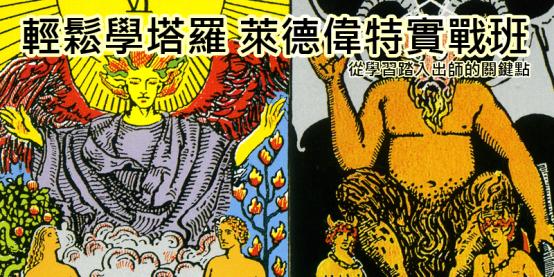 課程時數：小班制：10小時  每周2小時共5周 或每周2.5小時共4周個人班：8小時課程內容：這是一個塔羅師養成訓練班，課堂中我們不談塔羅牌的牌義，我們也不談如何學習塔羅牌，只教你如何由”懂塔羅牌”搖身一變變成”塔羅牌占卜師”，讓你可以與你的客人面對面占卜並將牌中的資訊完整傳達給他們，由寶咖咖老師親自帶你跨過那個「懂但說不出來」的糗境，課堂中生動活潑、有極高的互動教學，請準備好你的嘴巴，你將由學習者轉變成為一個獨立占卜師，課程結束後還有寶咖咖親自一對一為每個人分析個人占卜特質，讓你走出與眾不同的占卜魅力。課程大綱：1. 占卜師的諮詢技巧：傾聽心聲、尊重感覺、了解內容、分析問題、溝通討論、擬定問題、仔細占卜、詳細解析、問題延展、趨吉避凶缺一不可 
2. 江湖術士與占卜師的差別：拆穿江湖術士的六大招數，占卜的技巧 
3. 塔羅牌的神秘學VS心理學：別讓自己陷入迷思中，淺談塔羅神祕學 
4. 做個有趣的測驗：教你如何成為一個讓人稱讚的專欄寫手，來玩塔羅心理學 
備註：上課請自行準備萊德偉特塔羅牌、桌布。學習本課程請先完成初階班、進階班學習進度。實戰班不限制只用萊德偉特系列，可帶自己所擅長使用的塔羅牌。